Зарегистрировано в Минюсте РФ 16 марта 2010 г. N 16634МИНИСТЕРСТВО СВЯЗИ И МАССОВЫХ КОММУНИКАЦИЙРОССИЙСКОЙ ФЕДЕРАЦИИФЕДЕРАЛЬНАЯ СЛУЖБА ПО НАДЗОРУ В СФЕРЕ СВЯЗИ,ИНФОРМАЦИОННЫХ ТЕХНОЛОГИЙ И МАССОВЫХ КОММУНИКАЦИЙПРИКАЗот 28 января 2010 г. N 64ОБ УТВЕРЖДЕНИИ ПОРЯДКАУВЕДОМЛЕНИЯ ПРЕДСТАВИТЕЛЯ НАНИМАТЕЛЯ О ФАКТАХ ОБРАЩЕНИЯВ ЦЕЛЯХ СКЛОНЕНИЯ ФЕДЕРАЛЬНОГО ГОСУДАРСТВЕННОГО СЛУЖАЩЕГОФЕДЕРАЛЬНОЙ СЛУЖБЫ ПО НАДЗОРУ В СФЕРЕ СВЯЗИ, ИНФОРМАЦИОННЫХТЕХНОЛОГИЙ И МАССОВЫХ КОММУНИКАЦИЙ И ЕЕ ТЕРРИТОРИАЛЬНЫХОРГАНОВ К СОВЕРШЕНИЮ КОРРУПЦИОННЫХ ПРАВОНАРУШЕНИЙ,РЕГИСТРАЦИИ ТАКИХ УВЕДОМЛЕНИЙ И ОРГАНИЗАЦИИПРОВЕРКИ СОДЕРЖАЩИХСЯ В НИХ СВЕДЕНИЙВ соответствии с частью 5 статьи 9 Федерального закона от 25 декабря 2008 г. N 273-ФЗ "О противодействии коррупции" (Собрание законодательства Российской Федерации, 2008, N 52 (часть I), ст. 6228) приказываю:1. Утвердить Порядок уведомления представителя нанимателя о фактах обращения в целях склонения федерального государственного служащего Федеральной службы по надзору в сфере связи, информационных технологий и массовых коммуникаций и ее территориальных органов к совершению коррупционных правонарушений, регистрации таких уведомлений и организации проверки содержащихся в них сведений согласно приложению N 1.2. Утвердить Перечень сведений, содержащихся в уведомлениях представителя нанимателя о фактах обращения в целях склонения федерального государственного служащего Федеральной службы по надзору в сфере связи, информационных технологий и массовых коммуникаций и ее территориальных органов к совершению коррупционных правонарушений, согласно приложению N 2.3. Настоящий Приказ направить на государственную регистрацию в Министерство юстиции Российской Федерации.4. Контроль за исполнением настоящего Приказа оставляю за собой.РуководительС.К.СИТНИКОВПриложение N 1к Приказу Федеральной службыпо надзору в сфере связи,информационных технологийи массовых коммуникацийот 28 января 2010 г. N 64ПОРЯДОКУВЕДОМЛЕНИЯ ПРЕДСТАВИТЕЛЯ НАНИМАТЕЛЯ О ФАКТАХ ОБРАЩЕНИЯВ ЦЕЛЯХ СКЛОНЕНИЯ ФЕДЕРАЛЬНОГО ГОСУДАРСТВЕННОГО СЛУЖАЩЕГОФЕДЕРАЛЬНОЙ СЛУЖБЫ ПО НАДЗОРУ В СФЕРЕ СВЯЗИ, ИНФОРМАЦИОННЫХТЕХНОЛОГИЙ И МАССОВЫХ КОММУНИКАЦИЙ И ЕЕ ТЕРРИТОРИАЛЬНЫХОРГАНОВ К СОВЕРШЕНИЮ КОРРУПЦИОННЫХ ПРАВОНАРУШЕНИЙ,РЕГИСТРАЦИИ ТАКИХ УВЕДОМЛЕНИЙ И ОРГАНИЗАЦИИПРОВЕРКИ СОДЕРЖАЩИХСЯ В НИХ СВЕДЕНИЙI. Общие положения1. Порядок уведомления представителя нанимателя о фактах обращения в целях склонения федерального государственного гражданского служащего Федеральной службы по надзору в сфере связи, информационных технологий и массовых коммуникаций (далее - Роскомнадзор) и ее территориальных органов к совершению коррупционных правонарушений, регистрации таких уведомлений и организации проверки содержащихся в них сведений (далее - Порядок) разработан во исполнение положений Федерального закона от 25 декабря 2008 г. N 273-ФЗ "О противодействии коррупции" (Собрание законодательства Российской Федерации, 2008, N 52 (часть I), ст. 6228) (далее - Федеральный закон N 273-ФЗ).2. Настоящий Порядок устанавливает процедуру уведомления федеральными государственными гражданскими служащими Роскомнадзора и ее территориальных органов (далее - гражданские служащие) представителя нанимателя о фактах обращения к ним в целях склонения к совершению коррупционных правонарушений, а также приема и регистрации таких уведомлений и организации проверки содержащихся в них сведений. Перечень сведений, содержащихся в уведомлении представителя нанимателя о фактах обращения в целях склонения гражданского служащего к совершению коррупционных правонарушений (далее - уведомление), утверждается Роскомнадзором.Действие настоящего Порядка не распространяется на гражданских служащих, в отношении которых полномочия представителя нанимателя осуществляет Министр связи и массовых коммуникаций Российской Федерации.3. В соответствии со статьей 1 Федерального закона N 273-ФЗ коррупцией являются:а) злоупотребление служебным положением, дача взятки, получение взятки, злоупотребление полномочиями, коммерческий подкуп либо иное незаконное использование физическим лицом своего должностного положения вопреки законным интересам общества и государства в целях получения выгоды в виде денег, ценностей, иного имущества или услуг имущественного характера, иных имущественных прав для себя или для третьих лиц либо незаконное предоставление такой выгоды указанному лицу другими физическими лицами;б) совершение деяний, указанных в подпункте "а" настоящего пункта, от имени или в интересах юридического лица.II. Организация приема и регистрации уведомлений4. Организация приема и регистрации уведомлений осуществляется отделом государственной службы и кадров Управления организационной работы Роскомнадзора или лицом, ответственным за кадровую работу территориальных органов Роскомнадзора (далее - кадровые службы).5. Должностными лицами, правомочными осуществлять прием и регистрацию уведомлений, являются гражданские служащие кадровых служб.Отказ в принятии уведомления должностным лицом, правомочным на эти действия, недопустим.6. Гражданский служащий при обращении к нему каких-либо лиц в целях склонения к совершению коррупционных правонарушений незамедлительно представляет письменное уведомление на имя руководителя Роскомнадзора или его территориального органа в кадровую службу.При нахождении гражданского служащего не при исполнении должностных обязанностей и вне пределов места прохождения государственной гражданской службы о факте склонения его к совершению коррупционного правонарушения гражданский служащий обязан уведомить представителя нанимателя с использованием любых доступных средств связи, а по прибытии к месту прохождения государственной гражданской службы представить соответствующее уведомление в письменной форме.7. Уведомления регистрируются в Журнале регистрации уведомления представителя нанимателя о фактах обращения в целях склонения федерального государственного гражданского служащего Федеральной службы по надзору в сфере связи, информационных технологий и массовых коммуникаций и ее территориальных органов к совершению коррупционных правонарушений (далее - Журнал).Копия зарегистрированного уведомления с отметкой должностного лица, принявшего уведомление, выдается гражданскому служащему.8. В Журнале отражается:порядковый номер, присвоенный зарегистрированному уведомлению;дата и время его принятия;фамилия, имя, отчество, должность гражданского служащего, представившего уведомление;должность лица, принявшего уведомления;краткое изложение фактов, указанных в уведомлении;подпись должностного лица, принявшего уведомление;сведения о принятом решении с указанием даты;особые отметки.Не подлежат отражению в Журнале сведения о частной жизни гражданского служащего Роскомнадзора, составляющие его личную и семейную тайну.9. Журнал хранится в кадровой службе не менее 5 лет с момента регистрации в нем последнего уведомления.10. После регистрации уведомления в Журнале оно передается на рассмотрение руководителю Роскомнадзора в течение 1 часа с целью последующей организации проверки содержащихся в нем сведений.III. Организация проверки содержащихсяв уведомлениях сведений11. Руководитель Роскомнадзора или его территориального органа по итогам рассмотрения уведомления принимает решение об организации проверки содержащихся в уведомлении сведений и назначает ответственное за проведение проверки управление или должностное лицо.12. В проведении проверки не может участвовать гражданский служащий, прямо или косвенно заинтересованный в ее результатах, в этих случаях он обязан обратиться к руководителю Роскомнадзора или его территориального органа с письменным заявлением об освобождении его от участия в проведении этой проверки.13. Проверка проводится в течение пяти рабочих дней со дня регистрации уведомления.14. В ходе проверки у гражданского служащего, к которому обратились какие-либо лица в целях склонения его к совершению коррупционных правонарушений, могут быть истребованы дополнительные объяснения или дополнительная информация об этих лицах, а также о действиях гражданского служащего в связи с поступившим к нему обращением.15. В ходе проверки должны быть полностью, объективно и всесторонне установлены причины и условия, которые способствовали обращению лиц к гражданскому служащему с целью склонения его к совершению коррупционного правонарушения.16. По итогам проверки готовится письменное заключение, в котором указываются:результаты проверки представленных сведений;подтверждается или опровергается факт обращения с целью склонения гражданского служащего к совершению коррупционных правонарушений;перечень конкретных мероприятий, которые необходимо провести для устранения выявленных причин и условий, способствующих обращению в целях склонения гражданского служащего к совершению коррупционных правонарушений.17. По результатам проведенной проверки уведомление с приложенными материалами проверки представляются руководителю Роскомнадзора или его территориального органа для принятия решения о направлении информации в правоохранительные органы.Приложение N 2к Приказу Федеральной службыпо надзору в сфере связи,информационных технологийи массовых коммуникацийот 28 января 2010 г. N 64ПЕРЕЧЕНЬСВЕДЕНИЙ, СОДЕРЖАЩИХСЯ В УВЕДОМЛЕНИЯХ ПРЕДСТАВИТЕЛЯНАНИМАТЕЛЯ (РАБОТОДАТЕЛЯ) О ФАКТАХ ОБРАЩЕНИЯ В ЦЕЛЯХСКЛОНЕНИЯ ФЕДЕРАЛЬНОГО ГОСУДАРСТВЕННОГО СЛУЖАЩЕГОФЕДЕРАЛЬНОЙ СЛУЖБЫ ПО НАДЗОРУ В СФЕРЕ СВЯЗИ,ИНФОРМАЦИОННЫХ ТЕХНОЛОГИЙ И МАССОВЫХ КОММУНИКАЦИЙИ ЕЕ ТЕРРИТОРИАЛЬНЫХ ОРГАНОВ К СОВЕРШЕНИЮКОРРУПЦИОННЫХ ПРАВОНАРУШЕНИЙ1. Фамилия, имя, отчество федерального государственного служащего Роскомнадзора или его территориальных органов, заполняющего уведомление представителю нанимателя (работодателя) обо всех случаях обращения к федеральному государственному служащему Роскомнадзора или его территориальных органов каких-либо лиц в целях склонения его к совершению коррупционных правонарушений (далее - Уведомление), его должность в Роскомнадзоре или его территориальных органах.2. Все известные сведения о физическом (юридическом) лице, склоняющем федерального государственного служащего Роскомнадзора или его территориальных органов к совершению правонарушения (фамилия, имя, отчество, должность и т.д.).3. Сущность предполагаемого правонарушения (злоупотребление должностными полномочиями, нецелевое расходование бюджетных средств, превышение должностных полномочий, присвоение полномочий должностного лица, незаконное участие в предпринимательской деятельности, получение взятки, дача взятки, служебный подлог и т.д.).4. Способ склонения к правонарушению (подкуп, угроза, обещание, обман, насилие и т.д.).5. Время, дата склонения к правонарушению.6. Место склонения к правонарушению.7. Обстоятельства склонения к правонарушению (телефонный разговор, личная встреча, почтовое отправление и т.д.).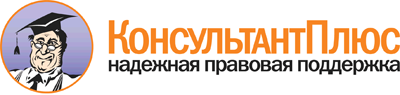  Приказ Роскомнадзора от 28.01.2010 N 64
"Об утверждении порядка уведомления представителя нанимателя о фактах обращения в целях склонения федерального государственного служащего Федеральной службы по надзору в сфере связи, информационных технологий и массовых коммуникаций и ее территориальных органов к совершению коррупционных правонарушений, регистрации таких уведомлений и организации проверки содержащихся в них сведений"
(Зарегистрировано в Минюсте РФ 16.03.2010 N 16634) Документ предоставлен КонсультантПлюс

www.consultant.ru 

Дата сохранения: 26.07.2017 
 